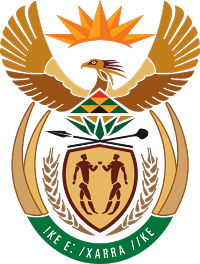 MINISTRY FOR COOPERATIVE GOVERNANCE AND TRADITIONAL AFFAIRSREPUBLIC OF SOUTH AFRICANATIONAL ASSEMBLYQUESTION FOR WRITTEN REPLYQUESTION NUMBER 717 / 2020717. Mr R A Lees (DA) to ask the Minister of Cooperative Governance   and Traditional Affairs:What (a) are the details of the processes followed by the Uthukela District Municipality in KwaZulu-Natal in awarding contracts for the transport and supply of water by road tanker transport to consumers from 1 January 2014, (b) are the (i) names, (ii) identity and/or company registration numbers and (iii) physical and postal addresses of each person and/or company contracted to deliver water to consumers, (c) is the (i) duration, (ii) value and scope of each contract and (iii) total amount paid in each case and (d) is the number of loads delivered and distance travelled by each contractor?   NW396EREPLY:The information requested by the Honourable Member is not readily available in the Department. The information will be submitted to the Honourable Member as soon as it is availableThank you